Základní škola Čáslav, příspěvková organizace, Husova 526/15,28601 Čáslav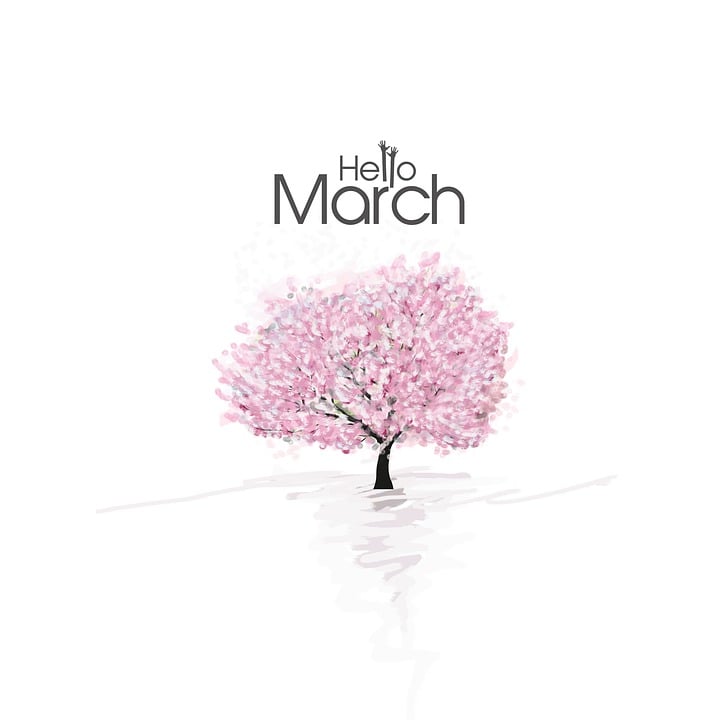 PLÁN PRÁCE NA MĚSÍC BŘEZEN 2024	Obsah - termín									5.-19. března 2024     Plavecká výuka žáků 1. stupně21.března 2024         Projektový den     Ponožkový den aneb Světový den Downova syndromu“ 26.března 2024         Projektový den      „Baroko nejen na oko“ edukační program GASK Kutná Hora28. března  2024       Velikonoční prázdninyŠkolní družina – činnost na měsíc březen  dle tematického plánu „Březen –jarní  měsíc“ 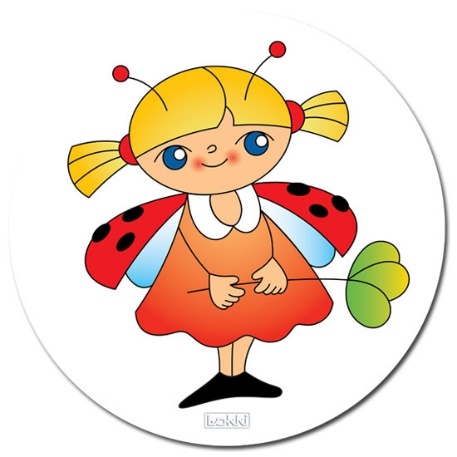 Vítání jara – loučení se zimou, vyprávění o Moraně, tradice a zvyky, pranostiky
                                   omalovánkyZměny v přírodě-stromy, první jarní květiny (bledule, sněženky- skládanky,
                                   omalovánky) - vycházkyPéče o rostliny Březen Měsíc knihy - prohlídka knížek  a časopisů pro děti, vedení
                                   ke čtení, půjčení si knihy ze školní knihovnyKniha je můj kamarád , Moje oblíbená kniha-povídání o knihách, čtení z knížek  
                                                   a časopisů V Čáslavi dne 1. března  2024	                                                                                     Mgr. Bc. Marika Jelínková 